كلية العلوم الاسلاميةقسم العقيدة والدعوة والفكرالكورس الثانيأسم المحاضر: عبد ابراهيم مصلحالمرحلة: الثانيةالمحاضرة الرابعةاسم المادة: Computerالمحاضرة الرابعةاسم المادة: الحاسوباسم المحاضرة:        Microsoft Office Word 2010 ordersاسم المحاضرة: مايكروسوفت افس ورد 2010 الاوامرالمصدر: اساسيات الحاسوب وتطبيقاته الاساسية الجزء الثانيأوامر الإنهاءيفتح الزر الأخير قائمة تعطيك خيارات لإنهاء الدمج.ملف ← انهاء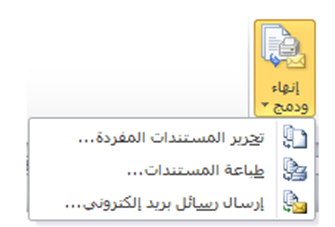 تبويبة المراجعةآخر التبويبات الافتراضية هي تبويبة المراجعة. وبالرغم من أن بعض الأوامر في هذه التبويبة متقدمة جدا (مثل التدقيق الإملائي والتدقيق اللغوي)، فإن الأوامر الأخرى سهلة الاستخدام. وهذه هي الأوامر التي سنركز عليها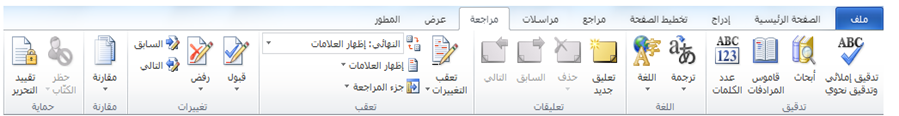 أوامر التدقيقالقسم الأول من تبويبة المراجعة هو القسم الذي ستستخدمه اكثر من غيره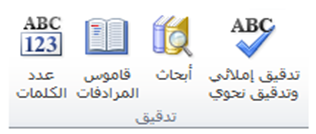 وهو يحتوي على أوامر التدقيق الإملائي وعمل الأبحاث والبحث عن الكلمات في قاموس المرادفات وترجمة الكلمات وإعداد اللغة وتعداد الكلمات. وسنتطلع على أكثر هذه الأوامر في الدليل المتقدم.أوامر اللغةالمجموعة التالية هي مجموعة اللغة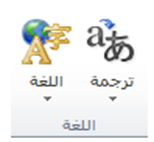 تسمح لك هذه الأوامر بترجمة كلمة أو عبارة أو مستند بالكامل إلى لغة أخرى، شريطة أن تكون لديك حزم اللغات المطلوبة مثبتة على الكمبيوترأوامر الحمايةالمجموعة الأخيرة هي الحمايةوتقيد هذه الأوامر الوصول وعمل التغييرات على المستند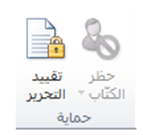 أدوات الرسمتستخدم تبويبة التنسيق الخاصة بأدوات الرسم في التحكم بحجم الأشكال وموقعها ومحاذاتها وصناديق النص وWordArt.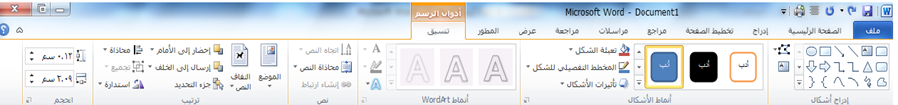 أدوات SmartArtتسمح لك SmartArt بإنشاء رسوم تخطيطية ذات مظهر مهني عن طريق نقرات قليلة. وتتوفر تبويباتان جديدتان عند تحرير SmartArt. الأولى هي التصميم وهي تسمح لك بتطبيق مجموعة من الأنماط المعدة مسبقا والألوان على الرسم التخطيطي.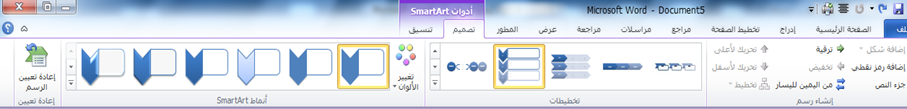 أما التبويبة الأخرى، التنسيق، فتتيح لك تحكما أفضل بشكل ونمط وموقع الرسم التخطيطي.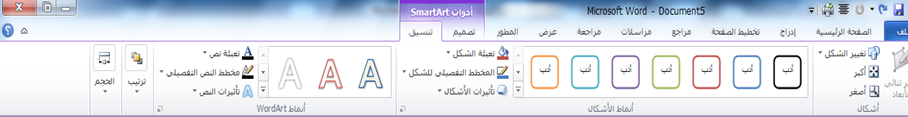 أدوات الصورةتظهر تبويبة التنسيق الخاص بأدوات الصورة عندما تختار صورة أو كائن قصاصة فنيةوتسمح لك هذه الأدوات بتعديل كافة جوانب الصورة تقريبا بما فيها السطوع والتباين واللون والحجم والنمط والتأثيرات والشكل والحدود والموقع.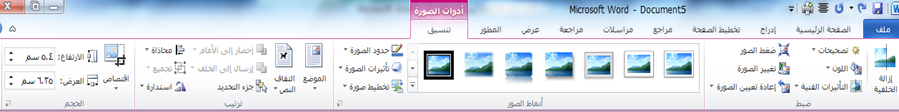 أدوات الرأس والتذييلإذا قمت بالنقر بشكل مزدوج على أعلى أو أسفل المستند، فسترى تبويبة التصميم الخاص بأدوات الرأس والتذييل.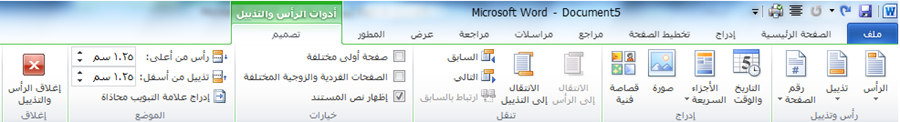 وتسمح لك هذه التبويبة بالتحكم في مظهر ومحتوى ومحاذاة النص الظاهر في أعلى و/أو أسفل كل صفحة.: تخصيص الشريطسنتعرف على مهمة تخصيص أخيرة قبل الدخول في تفاصيل إنشاء مستند بالفعل. وسنستكشف في هذا الدرس سمة جديدة في معالج النصوص "وورد" وهي القدرة على تخصيص الشريط.إضافة أو إزالة التبويباتتظهر القائمة الموجودة إلى اليسار التبويبات الرئيسية المستخدمة في معالج النصوص "وود" 2010. وينبغي أن تكون التبويبات الثمانية الأولى مألوفة لديك.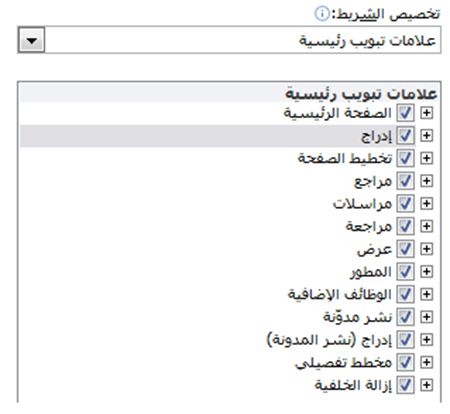 ترتيب التبويبات والمجموعاتيمكنك إعادة ترتيب التبويبات المجموعات والأوامر المختلفة. أولا، قم بتوسيع التبويبة أو المجموعة من خلال النقر على إشارة +. سيقوم هذا بتوسيع محتويات تلك المجموعة أو التبويبة. لإعادة ترتيب العناصر، اختر عنصرا ما ثم أُنقر على أسهم للأعلى أو للأسفل لإعادة ترتيبها.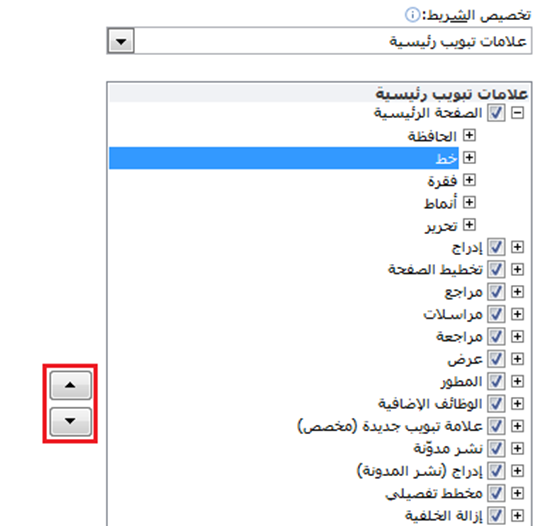 تخصيص او اضافة الاوامرشريط ادوات الوصول السريع: تتم اضافة اي امر من خلال الضغط على المثلث في نهاية شريط ادوات الوصول السريع ثم اضع علامة صح على الامر الذي نحب اضافته.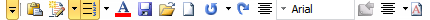 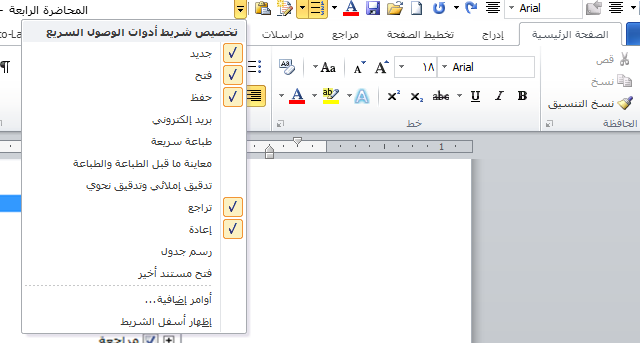 من التبويبات: تتم من خلال وضع المؤشر على اي امر ثم كلك ايمن ثم التأشير على اضافة الى شريط ادوات الوصول السريع.من ملف ← خيارات ←شريط ادوات الوصول السريع ← نحدد اللامر المطلوب اضافته ←اضافة ← موافق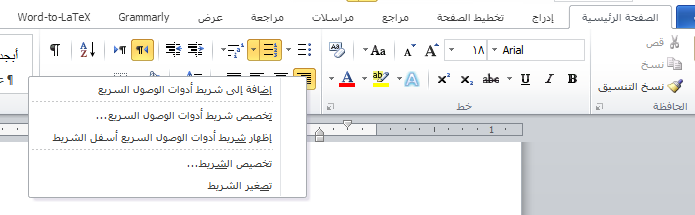 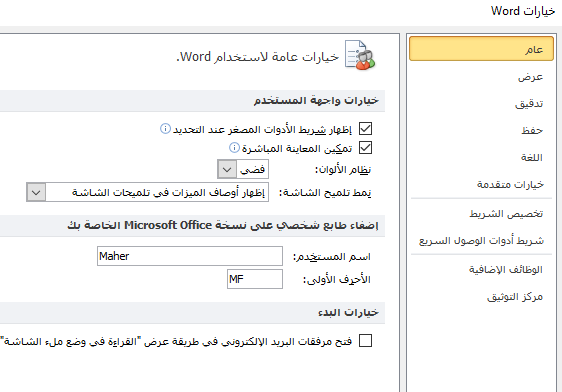 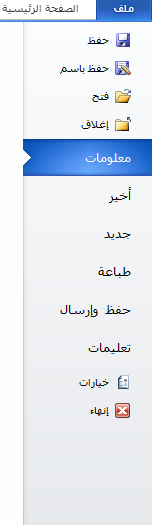 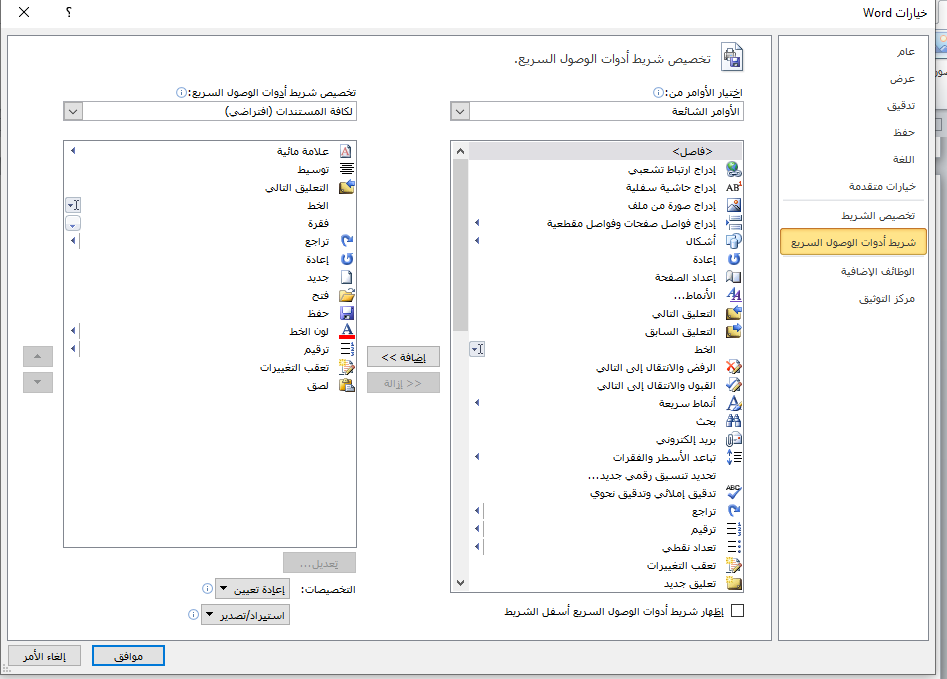 إنشاء مستنداتإنشاء مستند فارغعندما تفتح برنامج معالج النصوص "وورد" فإنه ينشئ مستند جديد ويسميه Document 1 (يظهر على شريط العنوان). وإذا أردت أن تنشئ مستند جديد آخر أُنقر على ملف - جديد. وينبغي أن يكون قالب المستند الفارغ مظللا بالفعل ويمكنك أن ترى معاينة لمستند فارغ على اليسار. أُنقر على إنشاء لعمل مستند جديد.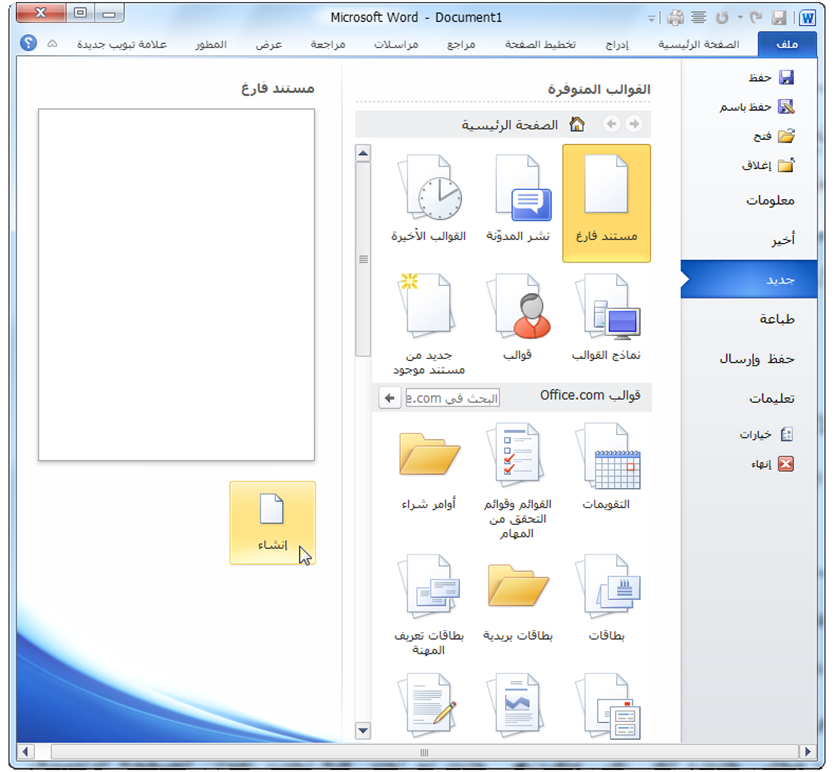 من لوحة المفاتيح Ctrl+Nمن ايقونة الفتح في شريط ادوات الوصول السريع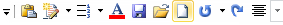 